ПОЛОЖЕНИЕО порядке распределения и приобретения льготных путёвок                            на санаторно-курортное лечение и оздоровление членов Профсоюза Комсомольской-на Амуре городской организации Профсоюза работников народного образования и науки РФ в санатории «Уссури», «Кульдур», «Изумрудный».1.ОБЩИЕ ПОЛОЖЕНИЯ.1.1. Настоящее Положение определяет порядок распределения                                    и приобретения льготных профсоюзных путёвок на санаторно-курортное лечение, оздоровление для членов Профсоюза в санатории «КУЛЬДУР», «УССУРИ», «ИЗУМРУДНЫЙ».1.2. Право на получение льготных профсоюзных путёвок имеют члены Профсоюза: 1.2.1. С 20% скидкой Хабаровского краевого объединения организаций Профсоюзов – независимо от срока их членства в Профсоюзе                                при отсутствии  задолженности по уплате членских взносов (Постановление Президиума КК Профсоюза №19 от 25.10.2013 года) (примечание: данная скидка распространяется и на членов их семей)1.2.2. Частичное возмещение расходов на приобретение путёвки в санатории     производится комитетом Хабаровской краевой организации Профсоюза, распространяется только на членов Профсоюза работников народного образования и науки РФ в зависимости от стажа их членства в Профсоюзе:- при стаже в Профсоюзе от 10 лет и выше – в сумме 5 тысяч рублей;- от 5 до 10 лет – в сумме 3-х тысяч рублей.1.2.3. Путёвка «Мать и дитя» оплачиваются только родителям,                          членам Профсоюза, в зависимости от стажа их членства в Профсоюзе (согласно п.1.2.2).1.2.3. Дополнительная скидка Комсомольской-на-Амуре городской организации Профсоюза работников народного образования и науки РФ  распространяется только на членов Профсоюза в зависимости от стажа                  их членства в профсоюзе и производится, как правило, не чаще 1 раза                      в 5 лет.Путёвки предоставляются членам Профсоюза, если в первичной профсоюзной организации состоит:на учёте 70 % и более работников учреждения- с 20% до 30% скидкой – при стаже в Профсоюзе от 10 лет и выше;- с 10 % до 20% скидкой – от 5 до 10 лет;на учёте от 50 до 70% членов Профсоюза - с 15% скидкой – при стаже в Профсоюзе от 10 лет и выше;- с 10% скидкой – от 5 до 10 лет;на учёте менее 50% членов Профсоюза- с 10% скидкой – при стаже в Профсоюзе от 10 лет и выше;- с 5% скидкой – от 5 до 10 лет.1.2.5. 	Постановка на очередь на приобретение льготных профсоюзных путёвок осуществляется на основании личного заявления с                                       предоставлением медицинского заключения лечебного заведения                            с указанием необходимого санатория и решением первичной профсоюзной организации о предоставлении путёвки.	2. ОРГАНИЗАЦИЯ РАБОТЫ ПО РАСПРЕДЕЛЕНИЮ ПУТЁВОК.2.1. Ежегодно комитет Хабаровской краевой организации Профсоюза предоставляет в районные, городские, первичные организации Профсоюза информацию о квоте льготных профсоюзных путёвок  со скидкой краевого  комитета Профсоюза (не более 1 путёвки на 300 членов Профсоюза).2.2 ООО «Хабаровсккурорт» представляет в комитет Хабаровской краевой организации Профсоюза прейскурант цен  на санаторно-курортные путёвки для членов Профсоюза,  данный прейскурант цен незамедлительно доводится до сведения членов Профсоюза путём направления данной информации руководителям районных, городских, первичных организаций Профсоюза.2.3. Комсомольская-на-Амуре городская организация Профсоюза работников народного образования и науки РФ не позднее, чем за 20 дней направляют                в комитет Хабаровской краевой организации Профсоюза выписки                           из протоколов заседания  Президиума Городской организации Профсоюза                 о выделении льготных профсоюзных путёвок с указанием:- наименование санатория;- даты заезда;- количества дней путевки (от 10 до 14 дней);- ФИО, кому выделяется путёвка.ПРИМЕЧАНИЕ:- Путёвки с 20 %  скидкой Хабаровского краевого объединения организаций Профсоюзов выделяется неограниченно, при наличии свободных мест                       в санаториях.- Путёвки по квоте комитета Хабаровской краевой организации Профсоюза выделяются согласно пункту 2.1. настоящего Положения.Оплата данной скидки производится за срок пребывания в санатории              не более 14  календарных дней.3. ПОРЯДОК ПРИОБРЕТЕНИЯ И ОПЛАТЫ ЛЬГОТНЫХ ПРОФСОЮЗНЫХ ПУТЁВОК.3.1. Стоимость льготной профсоюзной путёвки для членов Профсоюза                не должна быть больше 80 % полной стоимости путёвки.3.2. Оплата путёвок производится в безналичном порядке, путём перечисления денежных средств на счёт выставленный ООО «Хабаровсккурорт».3.3. После оплаты счёта, Комсомольская-на-Амуре городская организация Профсоюза  работников   народного образования и науки РФ производит расчёт с членом Профсоюза и заносит данные в журнал регистрации санаторно-курортных путёвок.  3.4. После предъявления в комитет Хабаровской краевой организации Профсоюза копии отрывного талона о пребывании в санатории, комитет Профсоюза согласно квоте, перечисляет на расчетный счёт Комсомольской-на-Амуре городской организации Профсоюза работников народного образования и науки РФ дотацию на путёвку согласно п.1.2.2. настоящего Положения. 3.5. Члены Профсоюза самостоятельно обеспечивают себя билетами                   на проезд к месту оздоровления и обратно.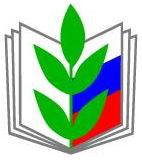 ПРОФСОЮЗ РАБОТНИКОВ НАРОДНОГО ОБРАЗОВАНИЯ И НАУКИ РОССИЙСКОЙ ФЕДЕРАЦИИ(ОБЩЕРОССИЙСКИЙ ПРОФСОЮЗ ОБРАЗОВАНИЯ)ХАБАРОВСКАЯ КРАЕВАЯ ОРГАНИЗАЦИЯКОМСОМОЛЬСКАЯ-НА-АМУРЕ ГОРОДСКАЯ ОРГАНИЗАЦИЯ ПРОФСОЮЗА РАБОТНИКОВ НАРОДНОГО ОБРАЗОВАНИЯ И НАУКИ РФПРОФСОЮЗ РАБОТНИКОВ НАРОДНОГО ОБРАЗОВАНИЯ И НАУКИ РОССИЙСКОЙ ФЕДЕРАЦИИ(ОБЩЕРОССИЙСКИЙ ПРОФСОЮЗ ОБРАЗОВАНИЯ)ХАБАРОВСКАЯ КРАЕВАЯ ОРГАНИЗАЦИЯКОМСОМОЛЬСКАЯ-НА-АМУРЕ ГОРОДСКАЯ ОРГАНИЗАЦИЯ ПРОФСОЮЗА РАБОТНИКОВ НАРОДНОГО ОБРАЗОВАНИЯ И НАУКИ РФПРОФСОЮЗ РАБОТНИКОВ НАРОДНОГО ОБРАЗОВАНИЯ И НАУКИ РОССИЙСКОЙ ФЕДЕРАЦИИ(ОБЩЕРОССИЙСКИЙ ПРОФСОЮЗ ОБРАЗОВАНИЯ)ХАБАРОВСКАЯ КРАЕВАЯ ОРГАНИЗАЦИЯКОМСОМОЛЬСКАЯ-НА-АМУРЕ ГОРОДСКАЯ ОРГАНИЗАЦИЯ ПРОФСОЮЗА РАБОТНИКОВ НАРОДНОГО ОБРАЗОВАНИЯ И НАУКИ РФПРОФСОЮЗ РАБОТНИКОВ НАРОДНОГО ОБРАЗОВАНИЯ И НАУКИ РОССИЙСКОЙ ФЕДЕРАЦИИ(ОБЩЕРОССИЙСКИЙ ПРОФСОЮЗ ОБРАЗОВАНИЯ)ХАБАРОВСКАЯ КРАЕВАЯ ОРГАНИЗАЦИЯКОМСОМОЛЬСКАЯ-НА-АМУРЕ ГОРОДСКАЯ ОРГАНИЗАЦИЯ ПРОФСОЮЗА РАБОТНИКОВ НАРОДНОГО ОБРАЗОВАНИЯ И НАУКИ РФПРОФСОЮЗ РАБОТНИКОВ НАРОДНОГО ОБРАЗОВАНИЯ И НАУКИ РОССИЙСКОЙ ФЕДЕРАЦИИ(ОБЩЕРОССИЙСКИЙ ПРОФСОЮЗ ОБРАЗОВАНИЯ)ХАБАРОВСКАЯ КРАЕВАЯ ОРГАНИЗАЦИЯКОМСОМОЛЬСКАЯ-НА-АМУРЕ ГОРОДСКАЯ ОРГАНИЗАЦИЯ ПРОФСОЮЗА РАБОТНИКОВ НАРОДНОГО ОБРАЗОВАНИЯ И НАУКИ РФ14 ноября 2013 годаг. Комсомольск-на-Амурег. Комсомольск-на-Амурег. Комсомольск-на-Амуре
№ 6 